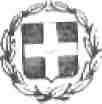 ΕΛΛΗΝΙΚΗ ΔΗΜΟΚΡΑΤΙΑΥΠΟΥΡΓΕΙΟ ΠΑΙΔΕΙΑΣ ΕΡΕΥΝΑΣ ΚΑΙ ΘΡΗΣΚΕΥΜΑΤΩΝΠΕΡΙΦΕΡΕΙΑΚΗ Δ/ΝΣΗ Π.Ε. & Δ.Ε. …………………..Δ/ΝΣΗ Π.Ε…………………..                   …….ΔΗΜΟΤΙΚΟ ΣΧΟΛΕΙΟ ……………Ταχ. Δ/νση	: …………………………………Ταχ. Κώδικας	: …………………………………Πληροφορίες	: …………………………………Τηλέφωνο	: …………………………………Email	: …………………………………Σχολικό έτος………Ημερομηνία……….Αριθ. Πρωτ………..Βεβαίωση ΦοίτησηςΒεβαιώνεται ότι ο/η (ονοματεπώνυμο μαθητή)  ………………… του (ονοματεπώνυμο πατέρα) ………….. και της  (ονοματεπώνυμο μητέρα) ……….. της .… Τάξεως Δημοτικού, με Αριθμό Μητρώου Μαθητών ………, γράφτηκε κατά το σχολικό έτος ………… στο σχολείο μας , και παρακολουθεί κανονικά τα μαθήματα μέχρι σήμερα.Η βεβαίωση αυτή χορηγείται προκειμένου να χρησιμοποιηθεί για:……………………………………………………………………………………………………………………………………………………………. Διευθυντής /τρια του Σχολείου